?АРАР				  № 50		     	     РЕШЕНИЕ       19  май   2016 й.                                                                           19 май  2016 г.О проведении публичных слушаний по проекту решения «Об утверждении Программы комплексного развития систем коммунальной инфраструктурысельского поселения Большеокинский сельсовет муниципального района Мечетлинский район Республики Башкортостан на период2016-2021 годы и на перспективу до 2035 года»      В соответствии с пунктом 2 части 3 статьи 28 Федерального закона от 6.10.2003 № 131-ФЗ «Об общих принципах организации местного самоуправления», пунктом 3 статьи 11 Устава сельского поселения Большеокинский сельсовет муниципального района Мечетлинский район Республики Башкортостан, Совет сельского поселения Большеокинский сельсовет муниципального района Мечетлинский район Республики Башкортостан р е ш и л:Провести публичные слушания по проекту решения «Об утверждении Программы комплексного развития систем коммунальной инфраструктуры сельского поселения Большеокинский сельсовет муниципального района Мечетлинский район Республики Башкортостан на период 2016-2021 годы и на перспективу до 2035 года» 30 мая 2016 года в 15 часов в здании Администрации сельского поселения Большеокинский сельсовет.Подготовку и проведение публичных слушаний поручить постоянной комиссии Совета сельского поселения по развитию предпринимательства, земельным вопросам, благоустройству и экологии.Срок подачи письменных предложений по проекту решения «Об утверждении Программы комплексного развития систем коммунальной инфраструктуры сельского поселения Большеокинский сельсовет муниципального района Мечетлинский район Республики Башкортостан на период 2016-2021 годы и на перспективу до 2035 года» до 30 мая 2016 года.Администрации сельсовета до 23 мая 2016 года оповестить население о проведении публичных слушаний, проект решения обнародовать в здании администрации сельского поселения и на официальном сайте сельского поселения в сети Интернет.Глава сельского поселения                                                               В.И. ШагибитдиновБАШ?ОРТОСТАН РЕСПУБЛИКА№ЫМ»СЕТЛЕ РАЙОНЫМУНИЦИПАЛЬ РАЙОНЫНЫ*ОЛЫ  АКА  АУЫЛ СОВЕТЫАУЫЛ  БИЛ»М»№Е СОВЕТЫ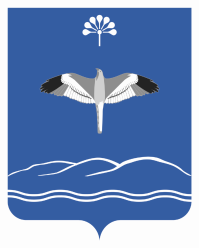 СОВЕТ СЕЛЬСКОГО ПОСЕЛЕНИЯБОЛЬШЕОКИНСКИЙ СЕЛЬСОВЕТМУНИЦИПАЛЬНОГО РАЙОНАМЕЧЕТЛИНСКИЙ РАЙОНРЕСПУБЛИКИ БАШКОРТОСТАН452554Олы Ака ауылы,Тыныслык урамы-45 Тел. 2-59-58452554,с.Большая Ока, ул. Мира 45Тел. 2-59-58